Demande de congé pour l’accueil d’un enfant suite à l’annulation ou l’arrêt d’un camp de vacances ou pour l’accueil organisé pendant les vacances d’été suite au virus coronaÀ quoi sert ce document ?Le travailleur a le droit de demander des allocations de chômage temporaire corona pour la garde d'un enfant mineur avec lequel il cohabite et qui, en raison d’une mesure prise par le gouvernement et visant à lutter contre la propagation du coronavirus, ne peut pas aller à un camp de vacances ou un accueil organisé lors des vacances d’été parce que le camp ou l'accueil ne peut pas avoir lieu ou a été arrêté.Le travailleur doit en informer immédiatement son employeur en lui remettant ce document. L’employeur doit garder ce document à la disposition des services de l’ONEM.Le travailleur a droit à des allocations de chômage temporaire pour force majeure corona pour la période concernée par ce document, pour autant qu’il remplisse les conditions. Le travailleur doit éventuellement introduire une demande d’allocations de chômage temporaire. Pour ce faire, il est préférable qu’il prenne contact avec son organisme de paiement ou qu’il lise la feuille info T2 disponible sur le site www.onem.be.Attention : Plusieurs personnes peuvent faire usage de ce droit mais pas simultanément (par exemple, l'enfant a été inscrit à un camp du lundi au vendredi : le parent A peut faire usage de ce droit du lundi au mercredi, le parent B le jeudi et le vendredi).Rubrique 1 –	Données relatives à l'organisateur Complétez les données.Nom: 	……………………………………………………………………………………………………………………………………………………………..Adresse :		Personne de contact : 	Numéro de téléphone : 	E-mail : 	Nom de l'enfant pour lequel l'attestation est délivrée : 	Numéro NISS de l’enfant __ __ __ __ __ __ / __ __ __ - __ __L'enfant était déjà inscrit avant l’annulation du camp ou l’accueil :    oui     nonRubrique 2 – Motif pour lequel l'enfant ne peut pas venir au camp de vacances ou à l’accueil organiséCochez la case qui convient et complétez les données si nécessaire	Avant le début, le camp de vacances ou l’accueil a été annulé suite au virus corona	Le camp ou l’accueil a été arrêté suite au virus coronaAutre motif : 	Rubrique 3 – Période dans laquelle l'enfant ne peut pas venir au camp de vacances ou à l’accueil organiséJe certifie que l'enfant était inscrit pour le camp de vacances ou pour l’accueil pour la période/jours suivant(e)(s)Cochez la case qui convient et complétez les données :  du __ __ / __ __ / __ __ __ __ au __ __ / __ __ / __ __ __ __ inclus. Les jours suivants (si l'enfant était seulement inscrit pour certains jours) : …………………………………………………………………………………………………………………………………………………………………………….Je certifie que mes déclarations sont sincères et complètes.Date : __ __ / __ __ / __ __ __ __ 	Signature de la personne responsable                      Cachet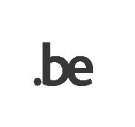 PARTIE B – À compléter par le travailleurJe, soussigné(e), 	(nom et prénom), Numéro NISS __ __ __ __ __ __ / __ __ __ - __ __ (votre numéro NISS figure au verso de votre carte d’identité)déclare cohabiter (*) avec l'enfant mentionné ci-dessus et demande congé à mon employeur pour la garde de cet enfantpour la période du __ __ / __ __ / __ __ __ __ au __ __ / __ __ / __ __ __ __ inclus.	pour les jours suivants : 	(*)	L’on entend également par là la situation de l’hébergement alterné. Le congé peut uniquement être demandé pour les jours durant lesquels le travailleur cohabite effectivement avec l'enfant.Êtes-vous le seul cohabitant de l’enfant qui fait usage de ce droit pour la même période ou jours?
 OUI    NONJe certifie que mes déclarations sont sincères et complètes.Date : __ __ / __ __ / __ __ __ __ 	Signature du travailleurPARTIE A – À compléter par l'organisateur du camp de vacances ou de l’accueil organisé